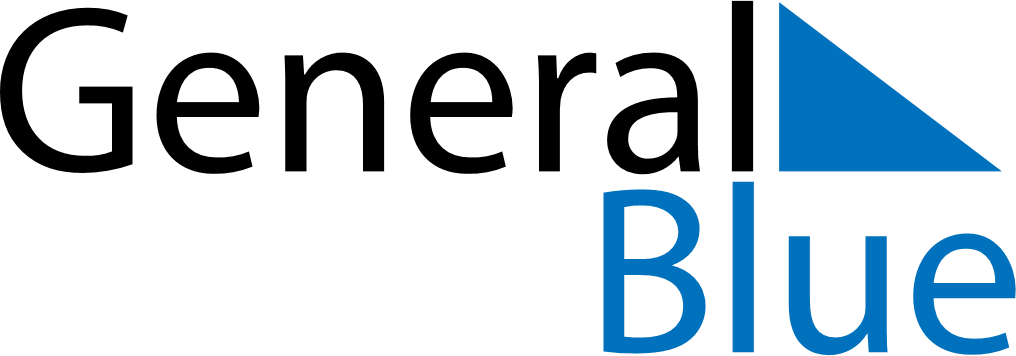 September 1666September 1666September 1666September 1666September 1666SundayMondayTuesdayWednesdayThursdayFridaySaturday123456789101112131415161718192021222324252627282930